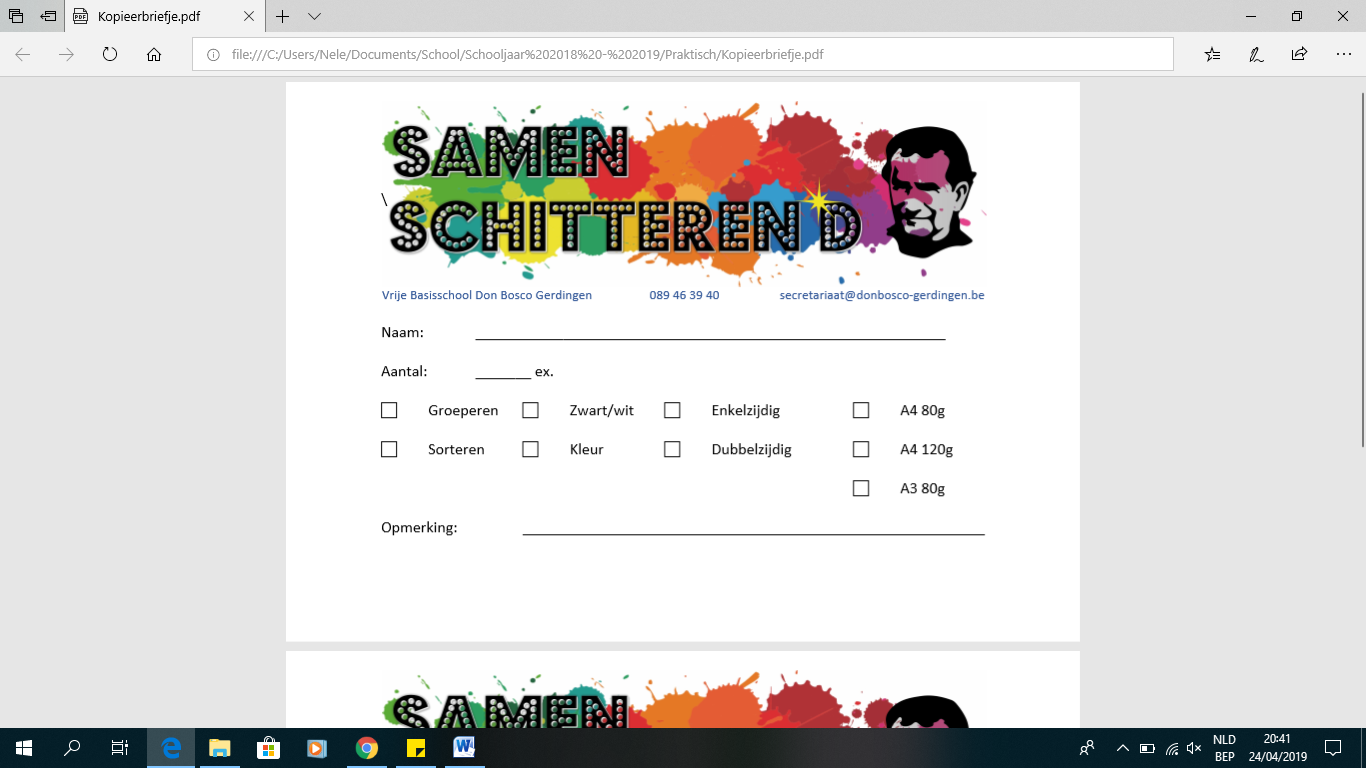 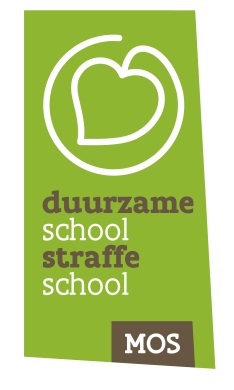 Verslag MOS-leerlingenraad februari 2021AgendapuntenVerlenging Groene Vlag Eco-SchoolsSamenwerking met onze ouderraad Jaarthema’s 2019 – 2020Jaarthema’s 2020 – 2021Losse puntenAanwezig: Flore, Lean, Lou en Thijme voor het zesde leerjaar	      Bente, Emma, Kyran en Mira voor het vijfde leerjaar	      meester Francis, juf Rina, juf Christine en juf Nele, Hilde Vandijck (ouderraad)Afwezig: /Verlenging Groene Vlag Eco-SchoolsDatum jury: dinsdag 25 mei 2021 om 13.00 uurspelvormdeelnemers: leerlingen leerjaar 6, directeur, Hilde (ouderraad), meester Francis, juffrouw Nelevoorbereiding tijdens de komende MOS-raden  Wat doen wij als school aan MOS?  En waarom doen we dat?Samenwerking met onze ouderraad	WereldwaterdagDe ouderraad heeft een verrassing voor elke kleuter / leerling van onze school.De ouderraad daagt ons met verschillende waterchallenges uit om na te denken over ons watergebruik / waterverbruik. De klassen die in de week van 22 maart 2021 minstens 5 wateropdrachten tot een goed einde brengen, mogen daarna naar een film in verband met water kijken als beloning.Jaarthema’s 2019 – 2020 Afval: afval rapen / sorteren (trimester 1)speelplaats onderhoudenMOS-hoek / buitenklas Tegen pesten: een eigen move tegen pesten (trimeter 2)Gezonde voeding: Spel zonder grenzen(trimester 3)Dit kon omwille van Corona niet doorgaan en verplaats naar schooljaar 2020 – 2021. Jaarthema’s 2020 – 2021Natuurbeheer:herfstwandeling / het eigen bos opruimen / hooien (trimester 1)Water: Wereldwaterdag (trimester 2)Gezonde voeding: Spel zonder grenzen(trimester 3)Verkeer: verkeerspark (trimester 3)Losse punten/Volgende bijeenkomst: maandag 8 maart 2021 in de klas van meester Francis.Vergeet je boterhammen niet!Verslag: Nele Wetzels